Chojnów, dnia 02.08.2017 r.ZAPROSZENIE OFERTOWE - ZMIANAPrzychodnia Rejonowa w Chojnowie informuje  o zmianie w zaproszeniu ofertowym na świadczenie usługi Inżyniera Kontraktu dla inwestycji pn.: „Budowa centrum medycznego dla regionu Chojnowa wraz 
z zakupem specjalistycznego sprzętu medycznego”Zadanie inwestycyjne realizowane w ramach Regionalnego Programu Operacyjnego Województwa Dolnośląskiego 2014-2020 współfinansowany ze środków Unii Europejskiej,Europejskiego Funduszu Rozwoju RegionalnegoW Umowie inżyniera kontraktu Przychodnia Chojnów wykreśleniu ulegają:a) par. 8 ust. 5 tj.5. Inżynier Kontraktu jest zobowiązany na żądanie Zamawiającego niezwłocznie pokryć wszelkie szkody (kara umowna, odszkodowanie, zwrot przekazanej dotacji na dofinansowanie Inwestycji wraz z odsetkami itp), do zapłaty, których będzie zobowiązany Zamawiający z przyczyn leżących po stronie Inżyniera Kontraktu, w szczególności wynikających z nie przystąpienia do odbioru w terminie lub błędnego rozliczenia otrzymanych środków zewnętrznych.  orazb) par. 8 ust. 6. tj.6. Inżynier Kontraktu jest w szczególności zobowiązany do ponoszenia opłat administracyjnych, sądowych, bądź innych na skutek niewłaściwej realizacji Umowy. W związku ze zmianami w ogłoszeniu ofertowym zmianie ulega zapis miejsce i termin złożenia oferty i otrzymuje brzmienie:Ofertę należy złożyć osobiście w siedzibie Zamawiającego, tj. w Przychodni Rejonowej 
w Chojnowie, 59-225 Chojnów, ul. Legnicka 12 w sekretariacie w pokoju nr 22 do dnia 17.08.2017 roku godz. 14.00.			Wykonawca zamieści ofertę w bezpiecznej, zamkniętej kopercie zaadresowanej na Zamawiającego z oznaczeniem „Oferta przetargowa na pełnienie funkcji Inżyniera Kontraktu, w czasie realizacji inwestycji pn. „ Budowa centrum medycznego dla regionu Chojnowa wraz z zakupem specjalistycznego sprzętu medycznego” z dokładnym adresem Wykonawcy. Otwarcie ofert nastąpi dnia 17.08.2017 roku godz. 14.15 w siedzibie Zamawiającego tj. w Przychodni Rejonowej w Chojnowie, 59-225 Chojnów, ul. Legnicka 12 w sekretariacie w pokoju nr 22.									Kierownik Przychodni									Bolesław Jakubiak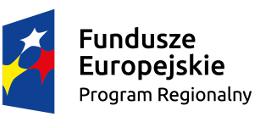 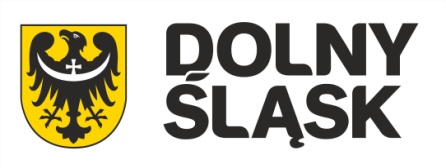 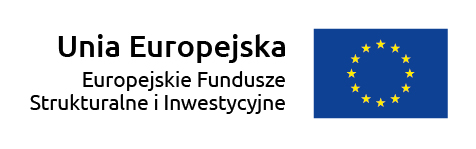 